VERBALE SCRUTINI AMMISSIONE ESAME QUALIFICAIl giorno ………..  alle ore ……… si é riunito il consiglio della classe …… sez……….. dell'I.P.S.S.A.R. "G. Marchitelli", al fine di procedere al seguente ordine del giorno:Scrutinio di ammissione all'esame di Qualifica Professionale Regionale:………………Analisi e ratifica documenti per Esami di Qualifica Calendario esami e scrutini Varie ed eventualiSono presenti i seguenti docenti:………………………..Presiede …………………., funge da segretario verbalizzante …………………1.Il Dirigente scolastico richiama l'attenzione sulle disposizioni vigenti in materia (delibera n…..  del………)Il coordinatore di classe informa che hanno richiesto di sostenere le prove dell'Esame di Qualifica i seguenti alunni interni:……………………….Il coordinatore di classe comunica al consiglio che i seguenti allievi hanno frequentato per un numero di ore non inferiore al 75% della durata complessiva dell’ultima annualitá:…………………….e che i seguenti allievi hanno frequentato per un numero di ore inferiore al 75% della durata complessiva dell'ultima annualita:…………………………..2.Il C.d.c. passa ad esaminare la situazione di ogni candidato interno compiendo una valutazione delle competenze raggiunte in tutti gli esiti di apprendimento relativi alla Qualifica Professionale con conseguente attribuzione di punteggio e trascrizione dello stesso sulle Schede di Ammissione individuali. Il credito formativo, pertanto, è determinato sulla base di una valutazione collegiale relativa ai livelli di competenza conseguiti al termine del terzo anno.In particolare, ad ogni competenza da valutare ai fini dell’ammissione viene attribuito un punteggio, variabile da 1 a 10, viene quindi fatta la media di tutti i punteggi che viene convertita in Credito Formativo secondo la tabella che segue:Pertanto, viste le ore di frequenza e il raggiungimento delle competenze in tutti gli esiti di apprendimento relativi alla Qualifica Professionale, risultano ammessi i seguenti alunni:…………………Visto il mancato raggiungimento delle competenze in tutti gli esiti di apprendimento relativi alla Qualifica Professionale, risultano non ammessi i seguenti alunni:…………………Risultano, inoltre, ammessi a sostenere gli esami i seguenti candidati che, pur non avendo raggiunto il 75% della frequenza a causa di specifiche motivazioni (a titolo esemplificativo: malattia, infortunio, gravi situazioni famigliari, provvedimenti restrittivi dell’Autorità giudiziaria, trasferimento ad altra residenza, etc.), hanno raggiunto, a giudizio del C. d. c., tutti gli esiti di apprendimento di IeFP:………………….In relazione ai seguenti candidati con DSA, la valutazione ai fini dell’ammissione tiene conto di quanto stabilito nel Piano Didattico Personalizzato - PDP (ai sensi della Legge 170/2010). Pertanto risultano ammessi i seguenti alunni con DSA:……………………….In relazione ai seguenti candidati con disabilità certificata, con Programmazione per Obiettivi Minimi/Differenziata, la valutazione ai fini dell’ammissione tiene conto di quanto stabilito nel Piano Educativo Individualizzato – PEI.  Pertanto risultano ammessi i seguenti alunni:………………………Per i seguenti candidati esterni, la commissione interna (finalizzata al preliminare accertamento del possesso di tutte le competenze degli standard formativi minimi di figura/indirizzo sulla base della documentazione esibita dal candidato) ha determinato il seguente credito formativo nella misura di punteggio prevista per i candidati interni:……………………………………..3.L’esame si svolgerá il giorno ……………………….Terminate le operazioni di scrutinio, la seduta è tolta alle ore ……………. Letto, approvato e sottoscritto.…………………….., …………………Il Segretario verbalizzante	            	Il Dirigente Scolastico									            Prof.  Nicandro RAGO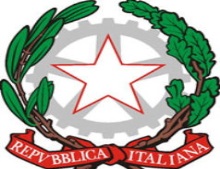 Istituto Professionale di Stato per i Servizi Alberghieri e della Ristorazione“Giovanni Marchitelli”Via Roma, 22/bis -   66047 VILLA SANTA MARIA (CH) -  C.F. 81001840693Centralino 0872.944422 - Fax 0872-940561CHRH01000N@istruzione.it – CHRH01000N@pec.istruzione.it – www.istitutoalberghierovillasantamaria.edu.it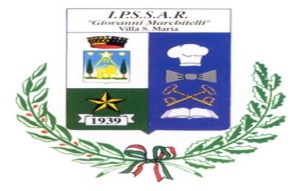 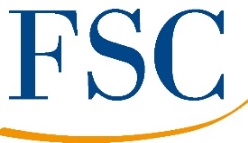 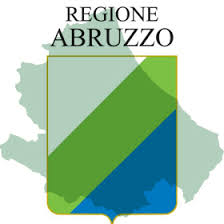 Livello competenzeLivello competenzeCreditoBaseM=612Intermedio6<M ≤ 713-14Intermedio7<M ≤ 815-16Avanzato8<M ≤ 917-18Avanzato9<M< 1019-20